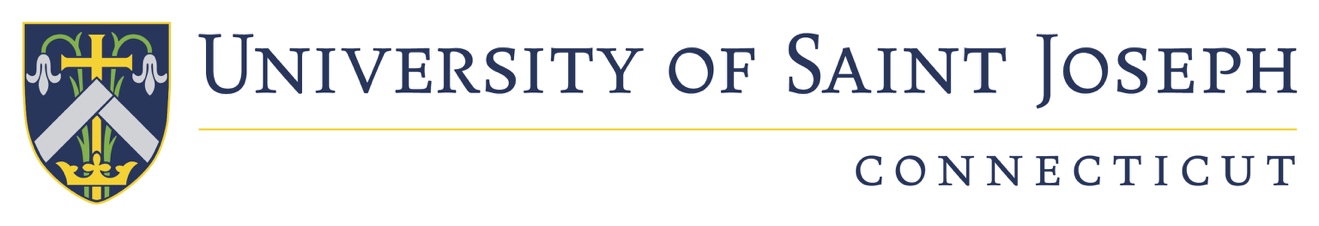 Full Time Tenure Track Faculty PositionAssistant Professor of Mathematics EducationSchool of Education/Department of EducationThe Department of Education at the University of Saint Joseph invites applications for a tenure-track faculty position at the level of Assistant Professor in Mathematics Education. The position will begin Fall Semester 2018. The person in this position will join the faculty in the Education Department and work towards our stated mission to prepare highly effective practitioners whose work is grounded in current research, theory and teaching in multi-lingual and multicultural environments.  This faculty will serve as course instructor for all education and special education Math content and methods courses to prepare our teacher licensure and MA candidates, baccalaureate and post-baccalaureate, to be effective teachers spanning grades K-12. The position requires a 12/12 workload with the expectation of teaching, research and service, and involves remediation support of math content for our teacher candidates. Collaborating with school districts to support school partnerships, supervise candidates’ interactions with students, and be responsive to the diversity of Connecticut’s children, is foundational to our program.Qualifications include an earned doctorate in education or related field (ABD will be considered), experience in K-12 math education teaching, experience teaching undergraduate and/or graduate teacher candidates, and a demonstrated commitment to collaboration in University and community contexts. Candidates should possess communication and interpersonal skills sufficient to work effectively with an increasingly diverse number of students and colleagues. The School of Education is interested in recruiting candidates with established lines of research, experience in facilitating clinical practice, and a strong commitment to social justice.  Candidates from diverse backgrounds are encouraged to apply. Send your letter of interest stating qualifications, a curriculum vita, a statement of teaching/educational philosophy, official transcripts for all undergraduate and graduate work, and three recent letters of reference from individuals who have supervised your work to: Math Education Search, c/o Human Resource Department, University of Saint Joseph, 1678 Asylum Avenue, West Hartford, CT 06117, or via email: hr@usj.edu. Review of applications will begin immediately and will continue until the position is filled.THE UNIVERSITY OF SAINT JOSEPH IS AN EQUAL OPPORTUNITY EMPLOYER (M/F/V/D) THAT VALUES DIVERSITY; PEOPLE OF COLOR ARE STRONGLY ENCOURAGED TO APPLY.Learn more about the University of Saint Joseph at http://www.usj.edu.
